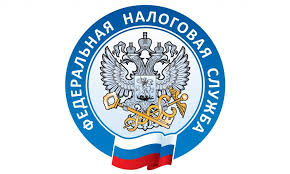 Вопрос: Об уплате несовершеннолетними детьми налога на имущество физлиц.Ответ:Статьей 57 Конституции Российской Федерации установлено, что каждый обязан платить законно установленные налоги и сборы.Законодательство Российской Федерации о налогах и сборах состоит из Налогового кодекса Российской Федерации (далее - Кодекс) и принятых в соответствии с ним федеральных законов о налогах и сборах.В соответствии со статьей 45 Кодекса налогоплательщик обязан самостоятельно исполнить обязанность по уплате налога, если иное не предусмотрено законодательством о налогах и сборах.На основании пункта 1 статьи 26 Кодекса налогоплательщик может участвовать в отношениях, регулируемых законодательством Российской Федерации о налогах и сборах через законного или уполномоченного представителя.В соответствии с пунктом 2 статьи 27 Кодекса законными представителями налогоплательщика - физического лица признаются лица, выступающие в качестве его представителей в соответствии с гражданским законодательством Российской Федерации.Так, за несовершеннолетних, не достигших четырнадцати лет (малолетних), сделки могут совершать от их имени их родители, усыновители или опекуны, за исключением тех сделок, которые указаны в пункте 2 статьи 28 Гражданского кодекса Российской Федерации.Таким образом, родители (усыновители, опекуны, попечители) как законные представители несовершеннолетних детей, имеющих в собственности имущество, подлежащее налогообложению, осуществляют правомочия по управлению данным имуществом, в том числе и исполняют обязанности по уплате налогов в отношении этого имущества.                                               Основание: Письмо ФНС России от 22.09.2021 N БС-2-21/1378@